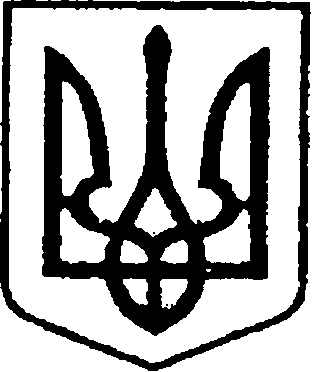 УКРАЇНАЧЕРНІГІВСЬКА ОБЛАСТЬН І Ж И Н С Ь К А    М І С Ь К А    Р А Д А72 сесія VII скликанняР І Ш Е Н Н Явід 29 квітня 2020 р.                      м. Ніжин	                              №10-72/2020Про дострокове припинення повноваженьзаступника міського голови з питаньдіяльності виконавчих органів радиДзюби С. П. та звільнення його з посади Відповідно до статей 26, 42, 46, 59, 73 Закону України «Про місцеве самоврядування в Україні», статті 20 Закону України «Про службу в органах місцевого самоврядування», Регламенту Ніжинської міської ради Чернігівської області VII скликання, затвердженого рішенням Ніжинської міської ради Чернігівської області VII cкликання від 24 листопада 2015 року №1-2/2015 (із змінами), розглянувши заяву Дзюби С. П., міська рада вирішила:1.Достроково припинити повноваження заступника міського голови               з питань діяльності виконавчих органів ради Дзюби Сергія Петровича                       та звільнити його з посади з дати набрання чинності цього рішення відповідно до статті 38 Кодексу законів про працю України – за власним бажанням.2.Міському голові м. Ніжина Ліннику Анатолію Валерійовичу видати  розпорядження про звільнення Дзюби Сергія Петровича з посади заступника міського голови з питань діяльності виконавчих органів ради та вжити інші заходи, передбачені чинним законодавством про працю України.3.Організацію виконання цього рішення покласти на керуючого справами  виконавчого комітету Ніжинської міської ради Чернігівської області Колесника С. О.4.Контроль за виконанням рішення покласти на постійну комісію міської ради з питань регламенту, депутатської діяльності та етики, законності, правопорядку, антикорупційної політики, свободи слова                        та зв’язків з громадськістю (голова комісії – Щербак О. В.)   Міський голова					                                         А. В. Лінник